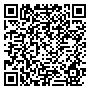 Выписка из реестра лицензий по состоянию на 11:11 04.10.2022 г. 1. Статус лицензии: действует; 2. Регистрационный номер лицензии: Л041-01148-78/00334921; 3. Дата предоставления лицензии: 01.10.2019; 4. Лицензирующий орган: Федеральная служба по надзору в сфере здравоохранения; 5. Полное и (в случае, если имеется) сокращённое наименование, в том числе фирменное наименование, и организационно-правовая форма юридического лица, адрес его места нахождения, государственный регистрационный номер записи о создании юридического лица: Полное наименование - Общество с ограниченной ответственностью "МедСоюз"; Сокращённое наименование - ООО "МедСоюз"; Фирменное наименование - Общество с ограниченной ответственностью "Медсоюз"; ОПФ - Общество с ограниченной ответственностью; Адрес места нахождения - 191186, Россия, г. Санкт-Петербург, Большая Конюшенная, дом 17, литер А, пом. 17Н; ОГРН - 1089847250723; 6. Идентификационный номер налогоплательщика: 7810520900; 7. Лицензируемый вид деятельности: Медицинская деятельность (за исключением указанной деятельности, осуществляемой медицинскими организациями и другими организациями, входящими в частную систему здравоохранения, на территории инновационного центра «Сколково»); 8. Адреса мест осуществления лицензируемого вида деятельности с указанием выполняемых работ, оказываемых услуг, составляющих лицензируемый вид деятельности: 191186, г. Санкт Петербург, Большая Конюшенная улица, д. 17, литер А, пом. 17Н (Центры) выполняемые работы, оказываемые услуги: Приказ 866н; При оказании первичной медико-санитарной помощи организуются и выполняются следующие работы (услуги):   при оказании первичной доврачебной медико-санитарной помощи в амбулаторных условиях по:     рентгенологии;     сестринскому делу;   при оказании первичной специализированной медико-санитарной помощи в амбулаторных условиях по:     организации здравоохранения и общественному здоровью, эпидемиологии;     ортодонтии;     рентгенологии;     стоматологии детской;     стоматологии общей практики;     стоматологии ортопедической;     стоматологии терапевтической;     стоматологии хирургической;     челюстно-лицевой хирургии. 9. Номер и дата приказа (распоряжения) лицензирующего органа: № 6929 от 29.07.2022. 10. Иные установленные нормативными правовыми актами Российской Федерации сведения: приказ/решение (внесение изменений в лицензию) № 6929 от 29.07.2022; приказ/решение (переоформление лицензии) № 2433-п от 01.10.2019; приказ/решение (переоформление лицензии) № 2469-п от 15.10.2018; приказ/решение (переоформление лицензии) № 1224-п от 24.07.2017; приказ/решение (переоформление лицензии) № 325-п от 22.03.2013; приказ/решение № 324-п от 02.10.2009. Выписка носит информационный характер, после ее составления в реестр лицензий могли быть внесены изменения. 